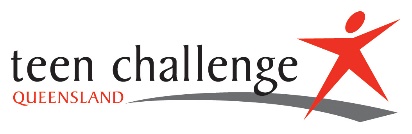 Case Worker- New Hope House (Brisbane)Please email or post a copy of your resume and your response to the selection criteria (below) to:					Teen Challenge QLDPO Box 3376SOUTH BRISBANE QLD 4101Or Email:  craig.watson@teenchallenge.org.auApplications close 5:00pm Friday the 15th of February 2019Please phone Craig Watson on (07) 4637 0211 if you have questions about the position.Selection CriteriaPlease respond in writing, addressing each of the selection criteria below.Achieves Results.Give an example of a time when you identified a way to improve services for clients.Strong conceptual and practical knowledge of case management practices.Give an example of a client case management process you follow.Ability to develop positive professional relationships with clients and model appropriate social behaviours by communicating sensitively and appropriately.Give an example of how you would interaction with a client demonstrating difficult behaviours.Ability to develop strong relationships with external stakeholders.Give an example of how you have built strong relationships with community services/groups and created referral pathways. Effective Team Member.Describe how you have effectively worked within a team and contributed positively to team operations and working relationshipsDeliver Group StudiesGive examples of experience in delivering groups to clients and methods used to ensure groups are engaging. Christian Framework.Teen Challenge is a faith based organization. Describe how you would work within a Christian framework.Privacy statement: Resumes and any document relating to the application process, including the written address of the above selection criteria, will be retained by Teen Challenge.  The information will not be used for any other purpose but to aid in the process of assessing the suitability of the applicant for employment with Teen Challenge.  